                           СОВЕТ  ДЕПУТАТОВ СЕЛЬСКОГО  ПОСЕЛЕНИЯ   ПЕТРОВСКИЙ  СЕЛЬСОВЕТ Добринского муниципального района   Липецкой  области  74 -я сессия IV созыва Р Е Ш Е Н И Е          23.12. 2014г.                           п. свх. Петровский                       № 175 –рсО внесении изменений в  Положение  «О бюджетном процессе  сельскогопоселения Петровский сельсовет »         Рассмотрев, представленный администрацией сельского поселения Петровский сельсовет, проект изменений в Положение «О бюджетном процессе сельского поселения Петровский сельсовет», руководствуясь  Бюджетным кодексом Российской Федерации от 31 июля 1998 г. N 145-ФЗ,  Уставом  сельского поселения Петровский сельсовет, учитывая решение постоянной комиссии по экономике, муниципальной собственности и социальным вопросам, Совет депутатов сельского поселения Петровский сельсоветРЕШИЛ:1. Принять изменения в Положение  «О бюджетном процессе  сельского поселения Петровский сельсовет» (принятого решением Совета депутатов сельского поселения Петровский сельсовет Добринского муниципального района Липецкой № 112-рс от 01.03.2013 г., в редакции от 01.08.2013 г. № 125-рс, 16.09.2013 г. № 128-рс) (прилагаются). 2.Направить указанный нормативно-правовой акт главе сельского поселения для подписания и официального обнародования.3.Настоящее решение вступает в силу со дня его официального обнародования.Председатель Совета депутатовсельского поселения Петровский  сельсовет                         С.Н. Колгин                                            Принято                                                          решением Совета депутатовсельского поселенияПетровский сельсовет № 175-рс   от 23.12.2014г.Измененияв Положение  «О бюджетном процессе  сельского поселения Петровский сельсовет» (принятого решением Совета депутатов сельского поселения Петровский сельсовет Добринского муниципального района Липецкой области  № 112-рс от 01.03.2013 г., в редакции от 01.08.2013 г. № 125-рс, 16.09.2013 г. № 128-рс)1.Статью 2 п.2  изложить в следующей редакции :« Источниками формирования Дорожного фонда являются:- акцизы на автомобильный бензин, прямогонный бензин, дизельное топливо, моторные масла для дизельных и (или) карбюраторных (инжекторных) двигателей, производимые на территории Российской Федерации, подлежащие зачислению в бюджет сельского поселения Петровский сельсовет  Добринского муниципального района;- субсидии из федерального и регионального дорожного фонда на финансовое обеспечение дорожной деятельности;- плата в счет возмещения вреда, причиняемого транспортными средствами, осуществляющими автомобильные перевозки тяжеловесных грузов;- штрафы за нарушение правил перевозки крупногабаритных и тяжеловесных грузов;- безвозмездные поступления от физических и юридических лиц на финансовое обеспечение дорожной деятельности, в том числе добровольные пожертвования, в отношении автомобильных дорог общего пользования местного значения;- денежные средства, поступающие в бюджет сельского поселения Петровский сельсовет Добринского муниципального района от уплаты неустоек (штрафов, пеней), а также от возмещения убытков муниципального заказчика, взысканные в установленном порядке в связи с нарушением исполнителем (подрядчиком) условий муниципального контракта или иных договоров, финансируемых за счет средств Дорожного фонда, или в связи с уклонением от исполнения таких контрактов или иных договоров;- денежные средства, внесенные участником конкурса или аукциона, проводимых в целях заключения муниципального контракта, финансируемого за счет средств Дорожного фонда, в качестве обеспечения заявки на участие в таком конкурсе или аукционе в случае уклонения участника конкурса или аукциона от заключения такого контракта и в иных случаях, установленных законодательством Российской Федерации;-  иные поступления в бюджет сельского поселения Петровский сельсовет Добринского муниципального района, установленные законодательством в части финансового обеспечения дорожной деятельности, а также иные источники, связанные с обеспечением дорожной деятельности;- налога на доходы физических лиц.»Статья 2  Настоящее Решение вступает в силу со дня его официального опубликования.Глава администрациисельского поселения Петровский  сельсовет                         С.Н. Колгин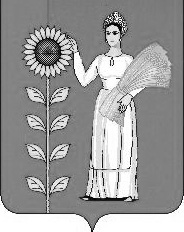 